PRZEDMIOTOWE ZASADY OCENIANIA 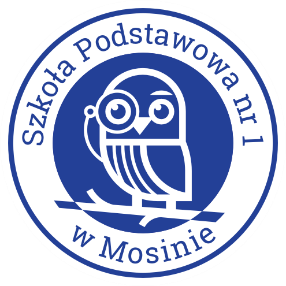 - JĘZYKI OBCE -rok szkolny 2021 / 2022Założenia ogólneUczeń powinien posiadać na lekcji: zeszyt, podręcznik i ćwiczenia (jeśli są wymagane) oraz inne niezbędne materiały wskazane przez nauczyciela.Na lekcjach języków obcych wszystkie kartkówki i sprawdziany są zapowiadane.O dokładnym terminie i zakresie każdego testu uczeń będzie powiadomiony z co najmniej tygodniowym wyprzedzeniem. Jednocześnie termin ten zostanie wpisany do dziennika elektronicznego.     II.         OcenianieUczeń może zdobyć ocenę za: sprawdziany, testy, kartkówki, zeszyt, inne rodzaje aktywności wskazane przez nauczycieli poszczególnych języków.Na lekcjach j. angielskiego uczeń ma prawo zgłosić trzy razy w semestrze nieprzygotowanie bez podania przyczyn. Natomiast na lekcjach j. niemieckiego oraz j. włoskiego uczeń ma prawo do dwóch nieprzygotowań.Nieprzygotowanie jest usprawiedliwione jedynie po co najmniej tygodniowej nieobecności ucznia w szkole. Obejmuje to również brak podręcznika lub materiałów niezbędnych do wykonania pracy.Uczeń jest oceniany w skali 1-6, zgodnie z WSO, z uwzględnieniem jego możliwości intelektualnych i zaleceń zawartych w opinii z Poradni Psychologiczno-Pedagogicznej.W szkole stosowane są strategie Oceniania Kształtującego. Nauczyciel może wybrać formę aktywności, dla której zamiast oceny w skali 1-6 będzie stosował Informację Zwrotną.Diagnozy nie podlegają ocenie w skali 1-6. Ich wyniki przyjmują formę oceny opisowej odnotowanej w dzienniku Librus.Na lekcjach języków obcych można stosować oceny ważone:waga 5: konkurs wygrany 1-3 m-ce, sprawdzian semestralnywaga 4: wyróżnienie w konkursie, praca klasowa z działu, speechwaga 3: sprawdzian z zagadnienia, kartkówki z zestawów słówek, wypracowanie na lekcji, aplikacje do nauki słownictwawaga 2: praca na lekcjiwaga 1: praca domowa, Class Dojoinne aktywności – waga ustalona przez nauczyciela w zależności od trudności, rodzaju zadaniaPrzy wystawianiu oceny na zakończenie semestru lub roku szkolnego bierze się pod uwagę wszystkie oceny uzyskane przez ucznia. Ocena końcoworoczna / śródroczna nie jest średnią arytmetyczną ocen cząstkowych. Średnia ważona jest istotnym, ale nie jedynym czynnikiem wpływającym na ocenę. O ocenie śródrocznej i końcoworocznej decyduje hierarchia ważności ocen, terminowe wywiązywanie się uczniów z wykonywania wymaganych prac w semestrze oraz systematyczność pracy i możliwości intelektualne ucznia.We wskazanym terminie przed klasyfikacyjną Radą Pedagogiczną nauczyciel informuje ucznia o przewidywanej ocenie na koniec semestru.Uczeń i jego prawni opiekunowie mogą odwołać się w celu uzyskania wyższej oceny niż przewidywana śródroczna / roczna, składając pisemne podanie do dyrektora szkoły w terminie zgodnym z WSO.Uczeń dokonuje samooceny swoich umiejętności – o formie i częstotliwości decyduje nauczyciel przedmiotu.III. Poprawa ocenUczeń ma prawo do poprawy każdej oceny za wyjątkiem ocen z nieprzygotowania, aktywności oraz w przypadku, gdy otrzymuje ocenę niedostateczną za ściąganie w czasie prac pisemnych.Uczeń ma prawo poprawić ocenę cząstkową z możliwością usunięcia oceny pierwotnej do czasu nałożenia przez administratora blokady na Librusie na poprzedni miesiąc. Po tym terminie uczeń nadal ma możliwość poprawy oceny, jednakże z zachowaniem oceny pierwotnej oraz w terminie dwóch tygodni od wystawienia oceny.Obowiązkiem każdego ucznia jest przystąpienie do sprawdzianu pisemnego w terminie wyznaczonym przez nauczyciela. Uczeń, który nie uczestniczył w sprawdzianie pisemnym lub w którejś z innych obowiązujących form oceniania, nadrabia te zaległości w trybie i czasie określonym przez nauczyciela. Jeśli dana praca nie zostanie zaliczona, uczeń otrzymuje ocenę niedostateczną.